EFQM Committed to Excellence Assessment (C2E) 2 SternBewerbungsdokument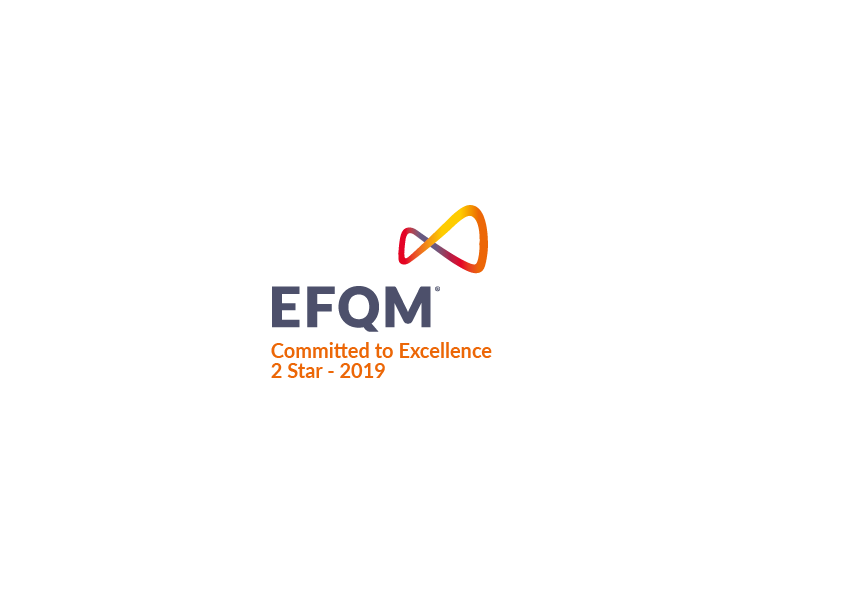 AllgemeinesZur Teilnahme am EFQM Committed to Excellence Assessment ist es zunächst erforderlich, das Anmeldeformular bei der Quality Austria einzureichen. In einem zweiten Schritt ist das vorliegende Bewerbungsdokument, welches sich aus den Schlüsselinformationen zu Ihrer Organisation sowie der Befähigertabelle zusammensetzt, zu übermitteln. Diese Einreichunterlage soll spätestens vier Wochen vor dem vereinbarten Site Visit Termin an die Quality Austria gesendet werden.Das Bewerbungsdokument sollte maximal 30 Seiten umfassen.Bitte schicken Sie die Unterlagen an unternehmensqualitaet@qualityaustria.com. SchlüsselinformationenDie Schlüsselinformationen unterstützen die Assessoren dabei, einen Gesamtüberblick zu gewinnen und den strategischen Kontext zu erfassen. Diese Informationen vermitteln einen Überblick über die Organisation, die kritischen Erfolgsfaktoren, die Strategie, die Interessengruppen, die Wertschöpfungskette und das Marktumfeld. Die Titel dienen als Empfehlung, die nachfolgenden Themen können dem Unternehmen angepasst werden.   ZAHLEN UND FAKTEN Dies kann beinhalten:Name der OrganisationRechtsformEigentümer - Investoren Mission (Kernaufgabe für die Existenz der Organisation)GeschäftstätigkeitOrganigramm und UnternehmensstrukturAnzahl der Mitarbeitenden (Leitung, Führung, Angestellte, Standorte)Anzahl und Verteilung der Standorte Finanzielle KennzahlenGESCHICHTE DER ORGANISATION UND ERREICHTE MEILENSTEINEHERAUSFORDERUNGEN UND STRATEGIE DER ORGANISATIONDies kann beinhalten:Vision (Erklärungen über die Zukunft der Organisation)Geschäftsstrategie (Aktuelle und zukünftige Aktivitäten)Stärken - Schwächen - Chancen - Risiken (im Rahmen von Mission, Vision und Fähigkeit und Fertigkeiten der Organisation, die Strategie zu erreichen)WettbewerbsvorteileSchlüssel-Ziele (welche die Mission und die Verwirklichung der Vision, der Geschäftsstrategie unterstützen)Kritische ErfolgsfaktorenMÄRKTE, ANGEBOTE UND KUNDENDies kann beinhalten:Aktuelle und zukünftige Märkte: Beschreibung und Zahlen (Marktanteile und zukünftige Bedeutung)Aktuelle und zukünftige Kundensegmente: Beschreibung, Bedürfnisse und Zahlen (aktuelle und zukünftige Wertschöpfung) Auflistung der wichtigsten Mitbewerber (aktuelle und zukünftige)Aktuelle und zukünftige Angebote und Produktsegmente: Beschreibung, Merkmale und Kennzahlen (aktuelle und zukünftige Wertschöpfung)PARTNER UND LIEFERANTENDies kann beinhalten:Organisationsstruktur und die wichtigsten Funktionenzentrale Ressourcen und VermögenswerteSchlüsselpartner und Lieferanten - Art und Bedeutung der BeziehungenGesellschaft: Auswirkungen auf die Gesellschaft und die Erwartung der weiteren Interessengruppen (ausser Mitarbeiter, Kunden und Inhaber/Anteilseigner)MANAGEMENT STRUKTUR UND AKTIVITÄTENDies kann beinhalten:Governance-StrukturWerteWesentliche Kommunikationsplattformen des Managements Performance Management (wie die Organisation die Leistung erbringt und verbessert)Befähiger TabelleIn der Tabelle werden die wesentlichen Aktivitäten/Ansätze der Organisation zum Erreichen der strategischen Ziele aufgeführt. NrVorgehenUmsetzungNachweiseVerantwort-licherBeispiele1Strategische Planung (kurz- und langfristig)Vorgehen, um externe Erwartungen und Bedürfnisse abzuwägen und zu analysierenVorgehen, um die eigene Leistungsfähigkeit einzuschätzenStrategieprozess (jährlich)Langfristige Planung (Mehrjahresplan)RisikomanagementCRS-/ Nachhaltigkeitsansätze2ZielsetzungsprozessBalanced Scorecard / Policy Deployment etc.Zielvereinbarungsprozess3Vision, Mission, WerteLeitbildentwicklungLeitbild-ReviewKommunikation der Führungskräfte Andere Prozesse, die dazu dienen, die Kultur und Grundsätze der Organisation zu hinterfragen4Erheben der Bedürfnisse der InteressengruppenBefragungen von Interessengruppen (z.B. Imagebefragung)Direkte Kontakte zu Interessengruppen (z.B. Projektgespräche, Review-Besprechungen etc.)Ableiten von Bedürfnissen aus dem Verhalten der Interessengruppe z.B. Supervision5Kundenbezogene AktivitätenMarketing- und VertriebsaktivitätenBeschwerde-/ReklamationsprozessSchulungen am Produkt6Erheben der Kundenwahrnehmung BefragungenKundenkontakte, z.B. VerkaufsgesprächeAuswertung des Kundenverhaltens7Management ReportingManagementinformations-systemMonatsberichte/Quartalsbericht/etc.KPI-Cockpit8Prozessmanagement inklusive Darstellung der Kernprozesse Ansatz zur Gestaltung von ProzessenProzesslandkarteProzessleistungsmessungSegmentierung und Priorisierung von Prozessen9ProzessverbesserungBewertung von ProzessenAnsatz zur Prozessverbesserung (z.B. KVP)Projektmanagement10Personalmanagement Einstellungsprozess / FreistellungSchulungs-/KompetenzaufbauprozessStellenplan / Organigramm / HierarchieInterne Kommunikation Vorgehensweisen für Lob- und Anerkennung11Erheben der Wahrnehmung der Mitarbeiterinnen und Mitarbeiter BefragungFeedbackgesprächeZielvereinbarungsgesprächeAnalyse von Mitarbeiterverhalten12Lernen von und Vergleich mit Anderen Benchmark- und ErfahrungsaustauschAnalyse von BranchenvergleichenAnalyse bester Praktiken13Wissensmanagement NachfolgeregelungGenderbetrachtungenKompentenzübersicht14Beobachtung des Geschäftsumfelds MarktbeobachtungBusiness IntelligenceTrendanalyse15Lieferanten-managementLieferantenauswahlLieferantenbetreuungLieferantenbewertungErheben von Lieferantenfeedback16Partnermanagement PartnerauswahlPartnerbetreuungPartnerbewertungErheben der Partnerzufriedenheit17UmweltmanagementMessung und Bewertung der UmweltauswertungenUmweltbezogene VerbesserungsprojekteRessourcenschonende VorgehensweiseEMAS / ISO 14001 -Umsetzung